 						Proficiency Skills Checklist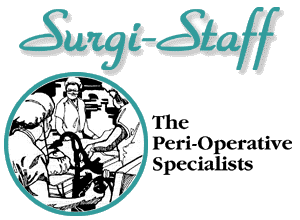 TELEMETRY - RNNAME:                                                                         	DATE:                                    						Directions: Check the column		S = Strong skill: at least one (1) year of work can perform without assistancethat best describes your skill level   	A = Adequate skill: at least six (6) months work may require some assistancein each area.		   	 L=  Limited skill: less than six (6) months work will require assistance				 N=  No skillFax  to: 1-305-266-3242General SkillsGeneral SkillsGeneral SkillsGeneral SkillsGeneral SkillsGeneral SkillsGeneral SkillsGeneral SkillsGeneral SkillsGeneral Skills   S     A     L    N   S     A     L    N   S     A     L    N   S     A     L    N   S     A     L    N   S     A     L    N   S     A     L    N   S     A     L    NAdvanced directivesAdvanced directivesAdvanced directivesAdvanced directivesAdvanced directivesAdvanced directivesAdvanced directivesAdvanced directivesAdvanced directivesAdvanced directivesAwareness of HCAHPSAwareness of HCAHPSAwareness of HCAHPSAwareness of HCAHPSAwareness of HCAHPSAwareness of HCAHPSAwareness of HCAHPSAwareness of HCAHPSAwareness of HCAHPSAwareness of HCAHPSPatient/family teachingPatient/family teachingPatient/family teachingPatient/family teachingPatient/family teachingPatient/family teachingPatient/family teachingPatient/family teachingPatient/family teachingPatient/family teachingRestrictive devices (restraints)Restrictive devices (restraints)Restrictive devices (restraints)Restrictive devices (restraints)Restrictive devices (restraints)Restrictive devices (restraints)Restrictive devices (restraints)Restrictive devices (restraints)Restrictive devices (restraints)Restrictive devices (restraints)Lift/transfer devicesLift/transfer devicesLift/transfer devicesLift/transfer devicesLift/transfer devicesLift/transfer devicesLift/transfer devicesLift/transfer devicesLift/transfer devicesLift/transfer devicesSpecialty bedsSpecialty bedsSpecialty bedsSpecialty bedsSpecialty bedsSpecialty bedsSpecialty bedsSpecialty bedsSpecialty bedsSpecialty bedsEnd of life care/palliative careEnd of life care/palliative careEnd of life care/palliative careEnd of life care/palliative careEnd of life care/palliative careEnd of life care/palliative careEnd of life care/palliative careEnd of life care/palliative careEnd of life care/palliative careEnd of life care/palliative careAutomated Medication Dispensing System, Pyxis, Omnicell, or otherAutomated Medication Dispensing System, Pyxis, Omnicell, or otherAutomated Medication Dispensing System, Pyxis, Omnicell, or otherAutomated Medication Dispensing System, Pyxis, Omnicell, or otherAutomated Medication Dispensing System, Pyxis, Omnicell, or otherAutomated Medication Dispensing System, Pyxis, Omnicell, or otherAutomated Medication Dispensing System, Pyxis, Omnicell, or otherAutomated Medication Dispensing System, Pyxis, Omnicell, or otherAutomated Medication Dispensing System, Pyxis, Omnicell, or otherAutomated Medication Dispensing System, Pyxis, Omnicell, or otherBar coding for medication administrationBar coding for medication administrationBar coding for medication administrationBar coding for medication administrationBar coding for medication administrationBar coding for medication administrationBar coding for medication administrationBar coding for medication administrationBar coding for medication administrationBar coding for medication administrationNational Patient Safety GoalsNational Patient Safety GoalsNational Patient Safety GoalsNational Patient Safety GoalsNational Patient Safety GoalsNational Patient Safety GoalsNational Patient Safety GoalsNational Patient Safety GoalsNational Patient Safety GoalsNational Patient Safety GoalsAccurate patient identificationAccurate patient identificationAccurate patient identificationAccurate patient identificationAccurate patient identificationAccurate patient identificationAccurate patient identificationAccurate patient identificationAccurate patient identificationAccurate patient identificationEffective communicationEffective communicationEffective communicationEffective communicationEffective communicationEffective communicationEffective communicationEffective communicationEffective communicationEffective communicationInterpretation & communication of lab valuesInterpretation & communication of lab valuesInterpretation & communication of lab valuesInterpretation & communication of lab valuesInterpretation & communication of lab valuesInterpretation & communication of lab valuesInterpretation & communication of lab valuesInterpretation & communication of lab valuesInterpretation & communication of lab valuesInterpretation & communication of lab valuesMedication administrationMedication administrationMedication administrationMedication administrationMedication administrationMedication administrationMedication administrationMedication administrationMedication administrationMedication administrationLabelingLabelingLabelingLabelingLabelingLabelingLabelingLabelingLabelingLabelingAnticoagulation therapyAnticoagulation therapyAnticoagulation therapyAnticoagulation therapyAnticoagulation therapyAnticoagulation therapyAnticoagulation therapyAnticoagulation therapyAnticoagulation therapyAnticoagulation therapyMedication reconciliationMedication reconciliationMedication reconciliationMedication reconciliationMedication reconciliationMedication reconciliationMedication reconciliationMedication reconciliationMedication reconciliationMedication reconciliationMonitoring conscious sedationMonitoring conscious sedationMonitoring conscious sedationMonitoring conscious sedationMonitoring conscious sedationMonitoring conscious sedationMonitoring conscious sedationMonitoring conscious sedationMonitoring conscious sedationMonitoring conscious sedationPain assessment & managementPain assessment & managementPain assessment & managementPain assessment & managementPain assessment & managementPain assessment & managementPain assessment & managementPain assessment & managementPain assessment & managementPain assessment & managementUse of PCA (IV, intrathecal, epidural)Use of PCA (IV, intrathecal, epidural)Use of PCA (IV, intrathecal, epidural)Use of PCA (IV, intrathecal, epidural)Use of PCA (IV, intrathecal, epidural)Use of PCA (IV, intrathecal, epidural)Use of PCA (IV, intrathecal, epidural)Use of PCA (IV, intrathecal, epidural)Use of PCA (IV, intrathecal, epidural)Use of PCA (IV, intrathecal, epidural)Infection controlInfection controlInfection controlInfection controlInfection controlInfection controlInfection controlInfection controlInfection controlInfection controlUniversal precautionsUniversal precautionsUniversal precautionsUniversal precautionsUniversal precautionsUniversal precautionsUniversal precautionsUniversal precautionsUniversal precautionsUniversal precautionsIsolationIsolationIsolationIsolationIsolationIsolationIsolationIsolationIsolationIsolationMinimize risk for fallsMinimize risk for fallsMinimize risk for fallsMinimize risk for fallsMinimize risk for fallsMinimize risk for fallsMinimize risk for fallsMinimize risk for fallsMinimize risk for fallsMinimize risk for fallsPrevention of pressure ulcersPrevention of pressure ulcersPrevention of pressure ulcersPrevention of pressure ulcersPrevention of pressure ulcersPrevention of pressure ulcersPrevention of pressure ulcersPrevention of pressure ulcersPrevention of pressure ulcersPrevention of pressure ulcersWound careWound careWound careWound careWound careWound careWound careWound careWound careWound careWound vacWound vacWound vacWound vacWound vacWound vacWound vacWound vacWound vacWound vacCardiac Monitoring & Emergency CareCardiac Monitoring & Emergency CareCardiac Monitoring & Emergency CareCardiac Monitoring & Emergency CareCardiac Monitoring & Emergency CareCardiac Monitoring & Emergency CareCardiac Monitoring & Emergency CareCardiac Monitoring & Emergency CareCardiac Monitoring & Emergency CareCardiac Monitoring & Emergency CareCardiac Monitoring & Emergency CareCardiac Monitoring & Emergency CareCardiac Monitoring & Emergency CareCardiac Monitoring & Emergency CareCardiac Monitoring & Emergency CareCardiac Monitoring & Emergency CareCardiac Monitoring & Emergency CareCardiac Monitoring & Emergency CareCardiac Monitoring & Emergency CareCardiac Monitoring & Emergency CareCardiac Monitoring & Emergency CareCardiac Monitoring & Emergency CareCardiac Monitoring & Emergency CareCardiac Monitoring & Emergency CareObtains 12 lead EKGObtains 12 lead EKGObtains 12 lead EKGObtains 12 lead EKGObtains 12 lead EKGObtains 12 lead EKGObtains 12 lead EKGObtains 12 lead EKGObtains 12 lead EKGObtains 12 lead EKGInterpretation of rhythm stripsInterpretation of rhythm stripsInterpretation of rhythm stripsInterpretation of rhythm stripsInterpretation of rhythm stripsInterpretation of rhythm stripsInterpretation of rhythm stripsInterpretation of rhythm stripsInterpretation of rhythm stripsInterpretation of rhythm stripsTreatment of dysrythmiasTreatment of dysrythmiasTreatment of dysrythmiasTreatment of dysrythmiasTreatment of dysrythmiasTreatment of dysrythmiasTreatment of dysrythmiasTreatment of dysrythmiasTreatment of dysrythmiasTreatment of dysrythmiasGeneral Skills - cont.General Skills - cont.General Skills - cont.General Skills - cont.General Skills - cont.General Skills - cont.General Skills - cont.General Skills - cont.   S     A     L    N   S     A     L    N   S     A     L    N   S     A     L    N   S     A     L    N   S     A     L    N   S     A     L    N   S     A     L    NUse of rapid response teamsUse of rapid response teamsUse of rapid response teamsUse of rapid response teamsUse of rapid response teamsUse of rapid response teamsUse of rapid response teamsUse of rapid response teamsCardiac arrest/CPRCardiac arrest/CPRCardiac arrest/CPRCardiac arrest/CPRCardiac arrest/CPRCardiac arrest/CPRCardiac arrest/CPRCardiac arrest/CPRO2 therapy & deliveryO2 therapy & deliveryO2 therapy & deliveryO2 therapy & deliveryO2 therapy & deliveryO2 therapy & deliveryO2 therapy & deliveryO2 therapy & deliveryPulse oximetryPulse oximetryPulse oximetryPulse oximetryPulse oximetryPulse oximetryPulse oximetryPulse oximetryUse of dopplerUse of dopplerUse of dopplerUse of dopplerUse of dopplerUse of dopplerUse of dopplerUse of dopplerIV TherapyIV TherapyIV TherapyIV TherapyIV TherapyIV TherapyIV TherapyIV TherapyIV TherapyIV TherapyIV TherapyIV TherapyIV TherapyIV TherapyIV TherapyIV TherapyIV TherapyIV TherapyIV TherapyIV TherapyIV TherapyIV TherapyIV TherapyIV TherapyStarting & maintaining peripheral IVsStarting & maintaining peripheral IVsStarting & maintaining peripheral IVsStarting & maintaining peripheral IVsStarting & maintaining peripheral IVsStarting & maintaining peripheral IVsStarting & maintaining peripheral IVsStarting & maintaining peripheral IVsBlood draw: venousBlood draw: venousBlood draw: venousBlood draw: venousBlood draw: venousBlood draw: venousBlood draw: venousBlood draw: venousCentral line careCentral line careCentral line careCentral line careCentral line careCentral line careCentral line careCentral line careBlood draw: central lineBlood draw: central lineBlood draw: central lineBlood draw: central lineBlood draw: central lineBlood draw: central lineBlood draw: central lineBlood draw: central lineCare & management of portsCare & management of portsCare & management of portsCare & management of portsCare & management of portsCare & management of portsCare & management of portsCare & management of portsCare & management of PICC/Groshong/HickmanCare & management of PICC/Groshong/HickmanCare & management of PICC/Groshong/HickmanCare & management of PICC/Groshong/HickmanCare & management of PICC/Groshong/HickmanCare & management of PICC/Groshong/HickmanCare & management of PICC/Groshong/HickmanCare & management of PICC/Groshong/HickmanTPN & lipidsTPN & lipidsTPN & lipidsTPN & lipidsTPN & lipidsTPN & lipidsTPN & lipidsTPN & lipidsAdministration of blood/blood productsAdministration of blood/blood productsAdministration of blood/blood productsAdministration of blood/blood productsAdministration of blood/blood productsAdministration of blood/blood productsAdministration of blood/blood productsAdministration of blood/blood productsAdministration of chemotherapyAdministration of chemotherapyAdministration of chemotherapyAdministration of chemotherapyAdministration of chemotherapyAdministration of chemotherapyAdministration of chemotherapyAdministration of chemotherapyMonitoring chemotherapy (does not initiate)Monitoring chemotherapy (does not initiate)Monitoring chemotherapy (does not initiate)Monitoring chemotherapy (does not initiate)Monitoring chemotherapy (does not initiate)Monitoring chemotherapy (does not initiate)Monitoring chemotherapy (does not initiate)Monitoring chemotherapy (does not initiate)OtherOtherOtherOtherOtherOtherOtherOtherOtherOtherOtherOtherOtherOtherOtherOtherOtherOtherOtherOtherOtherOtherOtherOtherCare of patient with sepsisCare of patient with sepsisCare of patient with sepsisCare of patient with sepsisCare of patient with sepsisCare of patient with sepsisCare of patient with sepsisCare of patient with sepsisDiabetes mellitusDiabetes mellitusDiabetes mellitusDiabetes mellitusDiabetes mellitusDiabetes mellitusDiabetes mellitusDiabetes mellitusBlood Glucose Monitoring (BGM)Blood Glucose Monitoring (BGM)Blood Glucose Monitoring (BGM)Blood Glucose Monitoring (BGM)Blood Glucose Monitoring (BGM)Blood Glucose Monitoring (BGM)Blood Glucose Monitoring (BGM)Blood Glucose Monitoring (BGM)Insulin administrationInsulin administrationInsulin administrationInsulin administrationInsulin administrationInsulin administrationInsulin administrationInsulin administrationCardiovascularCardiovascularCardiovascularCardiovascularCardiovascularCardiovascularCardiovascularCardiovascularCardiovascularCardiovascularCardiovascularCardiovascular   S     A     L    N   S     A     L    N   S     A     L    N   S     A     L    N   S     A     L    N   S     A     L    N   S     A     L    N   S     A     L    NAssessment of heart soundsAssessment of heart soundsAssessment of heart soundsAssessment of heart soundsAssessment of heart soundsAssessment of heart soundsAssessment of heart soundsAssessment of heart soundsAssessment of heart soundsAssessment of heart soundsAssessment of heart soundsAssessment of heart soundsExternal & temporary pacemakersExternal & temporary pacemakersExternal & temporary pacemakersExternal & temporary pacemakersExternal & temporary pacemakersExternal & temporary pacemakersExternal & temporary pacemakersExternal & temporary pacemakersExternal & temporary pacemakersExternal & temporary pacemakersExternal & temporary pacemakersExternal & temporary pacemakersManagement of permanent pacemaker/AICDManagement of permanent pacemaker/AICDManagement of permanent pacemaker/AICDManagement of permanent pacemaker/AICDManagement of permanent pacemaker/AICDManagement of permanent pacemaker/AICDManagement of permanent pacemaker/AICDManagement of permanent pacemaker/AICDManagement of permanent pacemaker/AICDManagement of permanent pacemaker/AICDManagement of permanent pacemaker/AICDManagement of permanent pacemaker/AICDCare of Patient with:Care of Patient with:Care of Patient with:Care of Patient with:Care of Patient with:Care of Patient with:Care of Patient with:Care of Patient with:Care of Patient with:Care of Patient with:Care of Patient with:Care of Patient with:Care of Patient with:Care of Patient with:Care of Patient with:Care of Patient with:Care of Patient with:Care of Patient with:Care of Patient with:Care of Patient with:Care of Patient with:Care of Patient with:Care of Patient with:Care of Patient with:AnginaAnginaAnginaAnginaAnginaAnginaAnginaAnginaAnginaAnginaAnginaAnginaCHFCHFCHFCHFCHFCHFCHFCHFCHFCHFCHFCHFAcute MIAcute MIAcute MIAcute MIAcute MIAcute MIAcute MIAcute MIAcute MIAcute MIAcute MIAcute MIPre/post cardiac surgery (CABG & valves)Pre/post cardiac surgery (CABG & valves)Pre/post cardiac surgery (CABG & valves)Pre/post cardiac surgery (CABG & valves)Pre/post cardiac surgery (CABG & valves)Pre/post cardiac surgery (CABG & valves)Pre/post cardiac surgery (CABG & valves)Pre/post cardiac surgery (CABG & valves)Pre/post cardiac surgery (CABG & valves)Pre/post cardiac surgery (CABG & valves)Pre/post cardiac surgery (CABG & valves)Pre/post cardiac surgery (CABG & valves)Pre/post vascular surgery (abdominal or thoracic AA, fem-pop, carotid)Pre/post vascular surgery (abdominal or thoracic AA, fem-pop, carotid)Pre/post vascular surgery (abdominal or thoracic AA, fem-pop, carotid)Pre/post vascular surgery (abdominal or thoracic AA, fem-pop, carotid)Pre/post vascular surgery (abdominal or thoracic AA, fem-pop, carotid)Pre/post vascular surgery (abdominal or thoracic AA, fem-pop, carotid)Pre/post vascular surgery (abdominal or thoracic AA, fem-pop, carotid)Pre/post vascular surgery (abdominal or thoracic AA, fem-pop, carotid)Pre/post vascular surgery (abdominal or thoracic AA, fem-pop, carotid)Pre/post vascular surgery (abdominal or thoracic AA, fem-pop, carotid)Pre/post vascular surgery (abdominal or thoracic AA, fem-pop, carotid)Pre/post vascular surgery (abdominal or thoracic AA, fem-pop, carotid)Cardiogenic shockCardiogenic shockCardiogenic shockCardiogenic shockCardiogenic shockCardiogenic shockCardiogenic shockCardiogenic shockCardiogenic shockCardiogenic shockCardiogenic shockCardiogenic shockMedication AdministrationMedication AdministrationMedication AdministrationMedication AdministrationMedication AdministrationMedication AdministrationMedication AdministrationMedication AdministrationMedication AdministrationMedication AdministrationMedication AdministrationMedication AdministrationMedication AdministrationMedication AdministrationMedication AdministrationMedication AdministrationMedication AdministrationMedication AdministrationMedication AdministrationMedication AdministrationMedication AdministrationMedication AdministrationMedication AdministrationMedication AdministrationPreparation & administration of emergency (ACLS) medsPreparation & administration of emergency (ACLS) medsPreparation & administration of emergency (ACLS) medsPreparation & administration of emergency (ACLS) medsPreparation & administration of emergency (ACLS) medsPreparation & administration of emergency (ACLS) medsPreparation & administration of emergency (ACLS) medsPreparation & administration of emergency (ACLS) medsPreparation & administration of emergency (ACLS) medsPreparation & administration of emergency (ACLS) medsPreparation & administration of emergency (ACLS) medsPreparation & administration of emergency (ACLS) medsInotropics (i.e. digoxin, dopamine, epinephrine)Inotropics (i.e. digoxin, dopamine, epinephrine)Inotropics (i.e. digoxin, dopamine, epinephrine)Inotropics (i.e. digoxin, dopamine, epinephrine)Inotropics (i.e. digoxin, dopamine, epinephrine)Inotropics (i.e. digoxin, dopamine, epinephrine)Inotropics (i.e. digoxin, dopamine, epinephrine)Inotropics (i.e. digoxin, dopamine, epinephrine)Inotropics (i.e. digoxin, dopamine, epinephrine)Inotropics (i.e. digoxin, dopamine, epinephrine)Inotropics (i.e. digoxin, dopamine, epinephrine)Inotropics (i.e. digoxin, dopamine, epinephrine)Antiarrythmics (beta blockers/Ca+ channel blockers)Antiarrythmics (beta blockers/Ca+ channel blockers)Antiarrythmics (beta blockers/Ca+ channel blockers)Antiarrythmics (beta blockers/Ca+ channel blockers)Antiarrythmics (beta blockers/Ca+ channel blockers)Antiarrythmics (beta blockers/Ca+ channel blockers)Antiarrythmics (beta blockers/Ca+ channel blockers)Antiarrythmics (beta blockers/Ca+ channel blockers)Antiarrythmics (beta blockers/Ca+ channel blockers)Antiarrythmics (beta blockers/Ca+ channel blockers)Antiarrythmics (beta blockers/Ca+ channel blockers)Antiarrythmics (beta blockers/Ca+ channel blockers)Antianginals (isordil/nitrates)Antianginals (isordil/nitrates)Antianginals (isordil/nitrates)Antianginals (isordil/nitrates)Antianginals (isordil/nitrates)Antianginals (isordil/nitrates)Antianginals (isordil/nitrates)Antianginals (isordil/nitrates)Antianginals (isordil/nitrates)Antianginals (isordil/nitrates)Antianginals (isordil/nitrates)Antianginals (isordil/nitrates)AntihypertensivesAntihypertensivesAntihypertensivesAntihypertensivesAntihypertensivesAntihypertensivesAntihypertensivesAntihypertensivesAntihypertensivesAntihypertensivesAntihypertensivesAntihypertensivesCardiovascular - cont.Cardiovascular - cont.   S     A     L    N   S     A     L    N   S     A     L    N   S     A     L    N   S     A     L    N   S     A     L    N   S     A     L    N   S     A     L    NAntilipemics (“statins”)Antilipemics (“statins”)DiureticsDiureticsPulmonaryPulmonaryPulmonaryPulmonaryPulmonaryPulmonaryPulmonary   S     A     L    N   S     A     L    N   S     A     L    N   S     A     L    N   S     A     L    N   S     A     L    N   S     A     L    N   S     A     L    NAssessment of breath soundsAssessment of breath soundsAssessment of breath soundsAssessment of breath soundsAssessment of breath soundsAssessment of breath soundsAssessment of breath soundsAirway management/suctioning (ETT, oral, trach)Airway management/suctioning (ETT, oral, trach)Airway management/suctioning (ETT, oral, trach)Airway management/suctioning (ETT, oral, trach)Airway management/suctioning (ETT, oral, trach)Airway management/suctioning (ETT, oral, trach)Airway management/suctioning (ETT, oral, trach)Incentive spirometerIncentive spirometerIncentive spirometerIncentive spirometerIncentive spirometerIncentive spirometerIncentive spirometerRecognition & treatment of abnormal ABGS’sRecognition & treatment of abnormal ABGS’sRecognition & treatment of abnormal ABGS’sRecognition & treatment of abnormal ABGS’sRecognition & treatment of abnormal ABGS’sRecognition & treatment of abnormal ABGS’sRecognition & treatment of abnormal ABGS’sManagement of chest tubesManagement of chest tubesManagement of chest tubesManagement of chest tubesManagement of chest tubesManagement of chest tubesManagement of chest tubesHeimlich valveHeimlich valveHeimlich valveHeimlich valveHeimlich valveHeimlich valveHeimlich valveCare of Patient with:Care of Patient with:Care of Patient with:Care of Patient with:Care of Patient with:Care of Patient with:Care of Patient with:Care of Patient with:Care of Patient with:Care of Patient with:Care of Patient with:Care of Patient with:Care of Patient with:Care of Patient with:Care of Patient with:Care of Patient with:Care of Patient with:Care of Patient with:Care of Patient with:Care of Patient with:Care of Patient with:Care of Patient with:Care of Patient with:Care of Patient with:COPD/emphysemaCOPD/emphysemaCOPD/emphysemaCOPD/emphysemaCOPD/emphysemaCOPD/emphysemaCOPD/emphysemaAsthmaAsthmaAsthmaAsthmaAsthmaAsthmaAsthmaTuberculosisTuberculosisTuberculosisTuberculosisTuberculosisTuberculosisTuberculosisPulmonary embolismPulmonary embolismPulmonary embolismPulmonary embolismPulmonary embolismPulmonary embolismPulmonary embolismPulmonary edemaPulmonary edemaPulmonary edemaPulmonary edemaPulmonary edemaPulmonary edemaPulmonary edemaPneumothoraxPneumothoraxPneumothoraxPneumothoraxPneumothoraxPneumothoraxPneumothoraxTracheostomyTracheostomyTracheostomyTracheostomyTracheostomyTracheostomyTracheostomyPneumoniaPneumoniaPneumoniaPneumoniaPneumoniaPneumoniaPneumoniaThoracentesis/paracentesisThoracentesis/paracentesisThoracentesis/paracentesisThoracentesis/paracentesisThoracentesis/paracentesisThoracentesis/paracentesisThoracentesis/paracentesisMedication AdministrationMedication AdministrationMedication AdministrationMedication AdministrationMedication AdministrationMedication AdministrationMedication AdministrationMedication AdministrationMedication AdministrationMedication AdministrationMedication AdministrationMedication AdministrationMedication AdministrationMedication AdministrationMedication AdministrationMedication AdministrationMedication AdministrationMedication AdministrationMedication AdministrationMedication AdministrationMedication AdministrationMedication AdministrationMedication AdministrationMedication AdministrationAntihistaminesAntihistaminesAntihistaminesAntihistaminesAntihistaminesAntihistaminesAntihistaminesBronchodilatorsBronchodilatorsBronchodilatorsBronchodilatorsBronchodilatorsBronchodilatorsBronchodilatorsExpectorants & antitussivesExpectorants & antitussivesExpectorants & antitussivesExpectorants & antitussivesExpectorants & antitussivesExpectorants & antitussivesExpectorants & antitussivesUse of inhalersUse of inhalersUse of inhalersUse of inhalersUse of inhalersUse of inhalersUse of inhalersUse of nebulizer treatmentsUse of nebulizer treatmentsUse of nebulizer treatmentsUse of nebulizer treatmentsUse of nebulizer treatmentsUse of nebulizer treatmentsUse of nebulizer treatmentsNeurologyNeurologyNeurologyNeurologyNeurology   S     A     L    N   S     A     L    N   S     A     L    N   S     A     L    N   S     A     L    N   S     A     L    N   S     A     L    N   S     A     L    NComprehensive neuro assessmentComprehensive neuro assessmentComprehensive neuro assessmentComprehensive neuro assessmentComprehensive neuro assessmentGlasgow coma scaleGlasgow coma scaleGlasgow coma scaleGlasgow coma scaleGlasgow coma scaleUtilize seizure precautions/seizuresUtilize seizure precautions/seizuresUtilize seizure precautions/seizuresUtilize seizure precautions/seizuresUtilize seizure precautions/seizuresAssist with lumbar punctureAssist with lumbar punctureAssist with lumbar punctureAssist with lumbar punctureAssist with lumbar punctureCare of Patient with:Care of Patient with:Care of Patient with:Care of Patient with:Care of Patient with:Care of Patient with:Care of Patient with:Care of Patient with:Care of Patient with:Care of Patient with:Care of Patient with:Care of Patient with:Care of Patient with:Care of Patient with:Care of Patient with:Care of Patient with:Care of Patient with:Care of Patient with:Care of Patient with:Care of Patient with:Care of Patient with:Care of Patient with:Care of Patient with:Care of Patient with:TIA/CVATIA/CVATIA/CVATIA/CVATIA/CVACranial hemorrhage & hematomaCranial hemorrhage & hematomaCranial hemorrhage & hematomaCranial hemorrhage & hematomaCranial hemorrhage & hematomaAspiration precautionsAspiration precautionsAspiration precautionsAspiration precautionsAspiration precautionsOverdose/DT’sOverdose/DT’sOverdose/DT’sOverdose/DT’sOverdose/DT’sSpinal cord injury/traumaSpinal cord injury/traumaSpinal cord injury/traumaSpinal cord injury/traumaSpinal cord injury/traumaTBI (Traumatic Brain Injury)TBI (Traumatic Brain Injury)TBI (Traumatic Brain Injury)TBI (Traumatic Brain Injury)TBI (Traumatic Brain Injury)Neurology - cont.Neurology - cont.Neurology - cont.Neurology - cont.Neurology - cont.Neurology - cont.Neurology - cont.Neurology - cont.Neurology - cont.   S     A     L    N   S     A     L    N   S     A     L    N   S     A     L    N   S     A     L    N   S     A     L    N   S     A     L    N   S     A     L    NPre/post neuro surgeryPre/post neuro surgeryPre/post neuro surgeryPre/post neuro surgeryPre/post neuro surgeryPre/post neuro surgeryPre/post neuro surgeryPre/post neuro surgeryPre/post neuro surgeryDegenerative neurological disordersDegenerative neurological disordersDegenerative neurological disordersDegenerative neurological disordersDegenerative neurological disordersDegenerative neurological disordersDegenerative neurological disordersDegenerative neurological disordersDegenerative neurological disordersHalo traction/vestHalo traction/vestHalo traction/vestHalo traction/vestHalo traction/vestHalo traction/vestHalo traction/vestHalo traction/vestHalo traction/vestMedication AdministrationMedication AdministrationMedication AdministrationMedication AdministrationMedication AdministrationMedication AdministrationMedication AdministrationMedication AdministrationMedication AdministrationMedication AdministrationMedication AdministrationMedication AdministrationMedication AdministrationMedication AdministrationMedication AdministrationMedication AdministrationMedication AdministrationMedication AdministrationMedication AdministrationMedication AdministrationMedication AdministrationMedication AdministrationMedication AdministrationMedication AdministrationAnticonvulsants (Dilantin/Neurontin/phenobarbitol)Anticonvulsants (Dilantin/Neurontin/phenobarbitol)Anticonvulsants (Dilantin/Neurontin/phenobarbitol)Anticonvulsants (Dilantin/Neurontin/phenobarbitol)Anticonvulsants (Dilantin/Neurontin/phenobarbitol)Anticonvulsants (Dilantin/Neurontin/phenobarbitol)Anticonvulsants (Dilantin/Neurontin/phenobarbitol)Anticonvulsants (Dilantin/Neurontin/phenobarbitol)Anticonvulsants (Dilantin/Neurontin/phenobarbitol)AntidepressantsAntidepressantsAntidepressantsAntidepressantsAntidepressantsAntidepressantsAntidepressantsAntidepressantsAntidepressantsAntiparkinsons (Cogentin/levodopa/Sinemet)Antiparkinsons (Cogentin/levodopa/Sinemet)Antiparkinsons (Cogentin/levodopa/Sinemet)Antiparkinsons (Cogentin/levodopa/Sinemet)Antiparkinsons (Cogentin/levodopa/Sinemet)Antiparkinsons (Cogentin/levodopa/Sinemet)Antiparkinsons (Cogentin/levodopa/Sinemet)Antiparkinsons (Cogentin/levodopa/Sinemet)Antiparkinsons (Cogentin/levodopa/Sinemet)GastrointestinalGastrointestinalGastrointestinalGastrointestinalGastrointestinalGastrointestinalGastrointestinalGastrointestinalGastrointestinalGastrointestinalGastrointestinalGastrointestinalGastrointestinal   S     A     L    N   S     A     L    N   S     A     L    N   S     A     L    N   S     A     L    N   S     A     L    N   S     A     L    N   S     A     L    NInsertion & management of NG tubeInsertion & management of NG tubeInsertion & management of NG tubeInsertion & management of NG tubeInsertion & management of NG tubeInsertion & management of NG tubeInsertion & management of NG tubeInsertion & management of NG tubeInsertion & management of NG tubeInsertion & management of NG tubeInsertion & management of NG tubeInsertion & management of NG tubeInsertion & management of NG tubeInsertion & management of small bore feeding tubes (Dobhoff, Keofeed)Insertion & management of small bore feeding tubes (Dobhoff, Keofeed)Insertion & management of small bore feeding tubes (Dobhoff, Keofeed)Insertion & management of small bore feeding tubes (Dobhoff, Keofeed)Insertion & management of small bore feeding tubes (Dobhoff, Keofeed)Insertion & management of small bore feeding tubes (Dobhoff, Keofeed)Insertion & management of small bore feeding tubes (Dobhoff, Keofeed)Insertion & management of small bore feeding tubes (Dobhoff, Keofeed)Insertion & management of small bore feeding tubes (Dobhoff, Keofeed)Insertion & management of small bore feeding tubes (Dobhoff, Keofeed)Insertion & management of small bore feeding tubes (Dobhoff, Keofeed)Insertion & management of small bore feeding tubes (Dobhoff, Keofeed)Insertion & management of small bore feeding tubes (Dobhoff, Keofeed)Management of gastrostomy/jejunostomy tubeManagement of gastrostomy/jejunostomy tubeManagement of gastrostomy/jejunostomy tubeManagement of gastrostomy/jejunostomy tubeManagement of gastrostomy/jejunostomy tubeManagement of gastrostomy/jejunostomy tubeManagement of gastrostomy/jejunostomy tubeManagement of gastrostomy/jejunostomy tubeManagement of gastrostomy/jejunostomy tubeManagement of gastrostomy/jejunostomy tubeManagement of gastrostomy/jejunostomy tubeManagement of gastrostomy/jejunostomy tubeManagement of gastrostomy/jejunostomy tubeManagement of post surgical drainsManagement of post surgical drainsManagement of post surgical drainsManagement of post surgical drainsManagement of post surgical drainsManagement of post surgical drainsManagement of post surgical drainsManagement of post surgical drainsManagement of post surgical drainsManagement of post surgical drainsManagement of post surgical drainsManagement of post surgical drainsManagement of post surgical drainsCare of Patient with:Care of Patient with:Care of Patient with:Care of Patient with:Care of Patient with:Care of Patient with:Care of Patient with:Care of Patient with:Care of Patient with:Care of Patient with:Care of Patient with:Care of Patient with:Care of Patient with:Care of Patient with:Care of Patient with:Care of Patient with:Care of Patient with:Care of Patient with:Care of Patient with:Care of Patient with:Care of Patient with:Care of Patient with:Care of Patient with:Care of Patient with:GI bleed (upper/lower)GI bleed (upper/lower)GI bleed (upper/lower)GI bleed (upper/lower)GI bleed (upper/lower)GI bleed (upper/lower)GI bleed (upper/lower)GI bleed (upper/lower)GI bleed (upper/lower)GI bleed (upper/lower)GI bleed (upper/lower)GI bleed (upper/lower)GI bleed (upper/lower)HepatitisHepatitisHepatitisHepatitisHepatitisHepatitisHepatitisHepatitisHepatitisHepatitisHepatitisHepatitisHepatitisPre/post open abdominal surgeryPre/post open abdominal surgeryPre/post open abdominal surgeryPre/post open abdominal surgeryPre/post open abdominal surgeryPre/post open abdominal surgeryPre/post open abdominal surgeryPre/post open abdominal surgeryPre/post open abdominal surgeryPre/post open abdominal surgeryPre/post open abdominal surgeryPre/post open abdominal surgeryPre/post open abdominal surgeryColostomy/ileostomyColostomy/ileostomyColostomy/ileostomyColostomy/ileostomyColostomy/ileostomyColostomy/ileostomyColostomy/ileostomyColostomy/ileostomyColostomy/ileostomyColostomy/ileostomyColostomy/ileostomyColostomy/ileostomyColostomy/ileostomyIBSIBSIBSIBSIBSIBSIBSIBSIBSIBSIBSIBSIBSERCPERCPERCPERCPERCPERCPERCPERCPERCPERCPERCPERCPERCPParalytic ileusParalytic ileusParalytic ileusParalytic ileusParalytic ileusParalytic ileusParalytic ileusParalytic ileusParalytic ileusParalytic ileusParalytic ileusParalytic ileusParalytic ileusGastric bypassGastric bypassGastric bypassGastric bypassGastric bypassGastric bypassGastric bypassGastric bypassGastric bypassGastric bypassGastric bypassGastric bypassGastric bypassGastric bandingGastric bandingGastric bandingGastric bandingGastric bandingGastric bandingGastric bandingGastric bandingGastric bandingGastric bandingGastric bandingGastric bandingGastric bandingPeritonitisPeritonitisPeritonitisPeritonitisPeritonitisPeritonitisPeritonitisPeritonitisPeritonitisPeritonitisPeritonitisPeritonitisPeritonitisMedication AdministrationMedication AdministrationMedication AdministrationMedication AdministrationMedication AdministrationMedication AdministrationMedication AdministrationMedication AdministrationMedication AdministrationMedication AdministrationMedication AdministrationMedication AdministrationMedication AdministrationMedication AdministrationMedication AdministrationMedication AdministrationMedication AdministrationMedication AdministrationMedication AdministrationMedication AdministrationMedication AdministrationMedication AdministrationMedication AdministrationMedication AdministrationAntiulcer drugsAntiulcer drugsAntiulcer drugsAntiulcer drugsAntiulcer drugsAntiulcer drugsAntiulcer drugsAntiulcer drugsAntiulcer drugsAntiulcer drugsAntiulcer drugsAntiulcer drugsAntiulcer drugsAntiemeticsAntiemeticsAntiemeticsAntiemeticsAntiemeticsAntiemeticsAntiemeticsAntiemeticsAntiemeticsAntiemeticsAntiemeticsAntiemeticsAntiemeticsAntacidsAntacidsAntacidsAntacidsAntacidsAntacidsAntacidsAntacidsAntacidsAntacidsAntacidsAntacidsAntacidsDigestive enzymesDigestive enzymesDigestive enzymesDigestive enzymesDigestive enzymesDigestive enzymesDigestive enzymesDigestive enzymesDigestive enzymesDigestive enzymesDigestive enzymesDigestive enzymesDigestive enzymesGenitourinary/RenalGenitourinary/RenalGenitourinary/RenalGenitourinary/RenalGenitourinary/RenalGenitourinary/Renal   S     A     L    N   S     A     L    N   S     A     L    N   S     A     L    N   S     A     L    N   S     A     L    N   S     A     L    N   S     A     L    NInsertion & maintenance of foley catheterInsertion & maintenance of foley catheterInsertion & maintenance of foley catheterInsertion & maintenance of foley catheterInsertion & maintenance of foley catheterInsertion & maintenance of foley catheterCare of nephrostomy tubeCare of nephrostomy tubeCare of nephrostomy tubeCare of nephrostomy tubeCare of nephrostomy tubeCare of nephrostomy tubeCare of suprapubic tubeCare of suprapubic tubeCare of suprapubic tubeCare of suprapubic tubeCare of suprapubic tubeCare of suprapubic tubeFluid & electrolyte disturbanceFluid & electrolyte disturbanceFluid & electrolyte disturbanceFluid & electrolyte disturbanceFluid & electrolyte disturbanceFluid & electrolyte disturbanceCare of Patient with:Care of Patient with:Care of Patient with:Care of Patient with:Care of Patient with:Care of Patient with:Care of Patient with:Care of Patient with:Care of Patient with:Care of Patient with:Care of Patient with:Care of Patient with:Care of Patient with:Care of Patient with:Care of Patient with:Care of Patient with:Care of Patient with:Care of Patient with:Care of Patient with:Care of Patient with:Care of Patient with:Care of Patient with:Care of Patient with:Care of Patient with:UTIUTIUTIUTIUTIUTIGenitourinary/Renal - cont.Genitourinary/Renal - cont.Genitourinary/Renal - cont.Genitourinary/Renal - cont.   S     A     L    N   S     A     L    N   S     A     L    N   S     A     L    N   S     A     L    N   S     A     L    N   S     A     L    N   S     A     L    NBPHBPHBPHBPHTURPTURPTURPTURPProstate cancerProstate cancerProstate cancerProstate cancerNephrectomyNephrectomyNephrectomyNephrectomyIlioconduitIlioconduitIlioconduitIlioconduitRenal SurgeryRenal SurgeryRenal SurgeryRenal SurgeryChronic/acute renal failureChronic/acute renal failureChronic/acute renal failureChronic/acute renal failureHemodialysisHemodialysisHemodialysisHemodialysisPeritoneal dialysisPeritoneal dialysisPeritoneal dialysisPeritoneal dialysisGynecologyGynecologyGynecology   S     A     L    N   S     A     L    N   S     A     L    N   S     A     L    N   S     A     L    N   S     A     L    N   S     A     L    N   S     A     L    NAssist with GYN exam/PAPAssist with GYN exam/PAPAssist with GYN exam/PAPGYN surgeriesGYN surgeriesGYN surgeriesGYN malignanciesGYN malignanciesGYN malignanciesProgressive Care Nursing RequirementsProgressive Care Nursing RequirementsProgressive Care Nursing RequirementsProgressive Care Nursing RequirementsProgressive Care Nursing RequirementsProgressive Care Nursing RequirementsProgressive Care Nursing RequirementsProgressive Care Nursing RequirementsProgressive Care Nursing RequirementsProgressive Care Nursing Requirements   S     A     L    N   S     A     L    N   S     A     L    N   S     A     L    N   S     A     L    N   S     A     L    N   S     A     L    N   S     A     L    NBasic & advanced life support protocolsBasic & advanced life support protocolsBasic & advanced life support protocolsBasic & advanced life support protocolsBasic & advanced life support protocolsBasic & advanced life support protocolsBasic & advanced life support protocolsBasic & advanced life support protocolsBasic & advanced life support protocolsBasic & advanced life support protocolsAdenosine administrationAdenosine administrationAdenosine administrationAdenosine administrationAdenosine administrationAdenosine administrationAdenosine administrationAdenosine administrationAdenosine administrationAdenosine administrationChest tube insertion & managementChest tube insertion & managementChest tube insertion & managementChest tube insertion & managementChest tube insertion & managementChest tube insertion & managementChest tube insertion & managementChest tube insertion & managementChest tube insertion & managementChest tube insertion & managementInsertion & management of arterial lineInsertion & management of arterial lineInsertion & management of arterial lineInsertion & management of arterial lineInsertion & management of arterial lineInsertion & management of arterial lineInsertion & management of arterial lineInsertion & management of arterial lineInsertion & management of arterial lineInsertion & management of arterial lineManagement & D/C of arterial & venous sheathsManagement & D/C of arterial & venous sheathsManagement & D/C of arterial & venous sheathsManagement & D/C of arterial & venous sheathsManagement & D/C of arterial & venous sheathsManagement & D/C of arterial & venous sheathsManagement & D/C of arterial & venous sheathsManagement & D/C of arterial & venous sheathsManagement & D/C of arterial & venous sheathsManagement & D/C of arterial & venous sheathsFemoral hemostasis devices (femStop/vasoseal)Femoral hemostasis devices (femStop/vasoseal)Femoral hemostasis devices (femStop/vasoseal)Femoral hemostasis devices (femStop/vasoseal)Femoral hemostasis devices (femStop/vasoseal)Femoral hemostasis devices (femStop/vasoseal)Femoral hemostasis devices (femStop/vasoseal)Femoral hemostasis devices (femStop/vasoseal)Femoral hemostasis devices (femStop/vasoseal)Femoral hemostasis devices (femStop/vasoseal)Ventilator managementVentilator managementVentilator managementVentilator managementVentilator managementVentilator managementVentilator managementVentilator managementVentilator managementVentilator managementInterpretation of weaning parametersInterpretation of weaning parametersInterpretation of weaning parametersInterpretation of weaning parametersInterpretation of weaning parametersInterpretation of weaning parametersInterpretation of weaning parametersInterpretation of weaning parametersInterpretation of weaning parametersInterpretation of weaning parametersDrug dose calculation for:Drug dose calculation for:Drug dose calculation for:Drug dose calculation for:Drug dose calculation for:Drug dose calculation for:Drug dose calculation for:Drug dose calculation for:Drug dose calculation for:Drug dose calculation for:Drug dose calculation for:Drug dose calculation for:Drug dose calculation for:Drug dose calculation for:Drug dose calculation for:Drug dose calculation for:Drug dose calculation for:Drug dose calculation for:Drug dose calculation for:Drug dose calculation for:Drug dose calculation for:Drug dose calculation for:Drug dose calculation for:Drug dose calculation for:Non-titrated IV vasoactive agents (Dobutrex/dopamine)Non-titrated IV vasoactive agents (Dobutrex/dopamine)Non-titrated IV vasoactive agents (Dobutrex/dopamine)Non-titrated IV vasoactive agents (Dobutrex/dopamine)Non-titrated IV vasoactive agents (Dobutrex/dopamine)Non-titrated IV vasoactive agents (Dobutrex/dopamine)Non-titrated IV vasoactive agents (Dobutrex/dopamine)Non-titrated IV vasoactive agents (Dobutrex/dopamine)Non-titrated IV vasoactive agents (Dobutrex/dopamine)Non-titrated IV vasoactive agents (Dobutrex/dopamine)Nitrates (IV nitroglycerine)Nitrates (IV nitroglycerine)Nitrates (IV nitroglycerine)Nitrates (IV nitroglycerine)Nitrates (IV nitroglycerine)Nitrates (IV nitroglycerine)Nitrates (IV nitroglycerine)Nitrates (IV nitroglycerine)Nitrates (IV nitroglycerine)Nitrates (IV nitroglycerine)Platelet inhibitors (reopro)Platelet inhibitors (reopro)Platelet inhibitors (reopro)Platelet inhibitors (reopro)Platelet inhibitors (reopro)Platelet inhibitors (reopro)Platelet inhibitors (reopro)Platelet inhibitors (reopro)Platelet inhibitors (reopro)Platelet inhibitors (reopro)Fibrinolytics/IIb  IIIa inhibitorsFibrinolytics/IIb  IIIa inhibitorsFibrinolytics/IIb  IIIa inhibitorsFibrinolytics/IIb  IIIa inhibitorsFibrinolytics/IIb  IIIa inhibitorsFibrinolytics/IIb  IIIa inhibitorsFibrinolytics/IIb  IIIa inhibitorsFibrinolytics/IIb  IIIa inhibitorsFibrinolytics/IIb  IIIa inhibitorsFibrinolytics/IIb  IIIa inhibitorsAnti-arrhythmic agents (amiodarone/Cardizem/lidocaine)Anti-arrhythmic agents (amiodarone/Cardizem/lidocaine)Anti-arrhythmic agents (amiodarone/Cardizem/lidocaine)Anti-arrhythmic agents (amiodarone/Cardizem/lidocaine)Anti-arrhythmic agents (amiodarone/Cardizem/lidocaine)Anti-arrhythmic agents (amiodarone/Cardizem/lidocaine)Anti-arrhythmic agents (amiodarone/Cardizem/lidocaine)Anti-arrhythmic agents (amiodarone/Cardizem/lidocaine)Anti-arrhythmic agents (amiodarone/Cardizem/lidocaine)Anti-arrhythmic agents (amiodarone/Cardizem/lidocaine)Patient Monitoring (Pre/Post Procedure)Patient Monitoring (Pre/Post Procedure)Patient Monitoring (Pre/Post Procedure)Patient Monitoring (Pre/Post Procedure)Patient Monitoring (Pre/Post Procedure)Patient Monitoring (Pre/Post Procedure)Patient Monitoring (Pre/Post Procedure)Patient Monitoring (Pre/Post Procedure)Patient Monitoring (Pre/Post Procedure)Patient Monitoring (Pre/Post Procedure)Patient Monitoring (Pre/Post Procedure)Patient Monitoring (Pre/Post Procedure)Patient Monitoring (Pre/Post Procedure)Patient Monitoring (Pre/Post Procedure)Patient Monitoring (Pre/Post Procedure)Patient Monitoring (Pre/Post Procedure)Patient Monitoring (Pre/Post Procedure)Patient Monitoring (Pre/Post Procedure)Patient Monitoring (Pre/Post Procedure)Patient Monitoring (Pre/Post Procedure)Patient Monitoring (Pre/Post Procedure)Patient Monitoring (Pre/Post Procedure)Patient Monitoring (Pre/Post Procedure)Patient Monitoring (Pre/Post Procedure)CardioversionCardioversionCardioversionCardioversionCardioversionCardioversionCardioversionCardioversionCardioversionCardioversionTEETEETEETEETEETEETEETEETEETEECardiac catheterizationCardiac catheterizationCardiac catheterizationCardiac catheterizationCardiac catheterizationCardiac catheterizationCardiac catheterizationCardiac catheterizationCardiac catheterizationCardiac catheterizationBronchoscopyBronchoscopyBronchoscopyBronchoscopyBronchoscopyBronchoscopyBronchoscopyBronchoscopyBronchoscopyBronchoscopyEGDEGDEGDEGDEGDEGDEGDEGDEGDEGDPEG placementPEG placementPEG placementPEG placementPEG placementPEG placementPEG placementPEG placementPEG placementPEG placementProgressive Care Nursing Requirements - cont.	   S     A     L    NProgressive Care Nursing Requirements - cont.	   S     A     L    NProgressive Care Nursing Requirements - cont.	   S     A     L    NProgressive Care Nursing Requirements - cont.	   S     A     L    NProgressive Care Nursing Requirements - cont.	   S     A     L    NProgressive Care Nursing Requirements - cont.	   S     A     L    NProgressive Care Nursing Requirements - cont.	   S     A     L    NProgressive Care Nursing Requirements - cont.	   S     A     L    NProgressive Care Nursing Requirements - cont.	   S     A     L    NPatient Monitoring (During/Intra Procedure)Patient Monitoring (During/Intra Procedure)Patient Monitoring (During/Intra Procedure)Patient Monitoring (During/Intra Procedure)Patient Monitoring (During/Intra Procedure)Patient Monitoring (During/Intra Procedure)Patient Monitoring (During/Intra Procedure)Patient Monitoring (During/Intra Procedure)Patient Monitoring (During/Intra Procedure)CardioversionTEEBronchoscopyEGDPEG placementAge Specific CompetenciesAge Specific Competencies   S     A     L    N   S     A     L    N   S     A     L    N   S     A     L    N   S     A     L    NNewborn/neonate (birth-30 days)Newborn/neonate (birth-30 days)Infant (31 days-1 year)Infant (31 days-1 year)Toddler (ages 2-3 years)Toddler (ages 2-3 years)Preschool (ages 4-5 years)Preschool (ages 4-5 years)School age (ages 6-12 years)School age (ages 6-12 years)Adolescent (ages 13-21 years)Adolescent (ages 13-21 years)Young adult (ages 22-39 years)Young adult (ages 22-39 years)Adult (ages 40-64 years)Adult (ages 40-64 years)Older adult (ages 65-79 years)Older adult (ages 65-79 years)Elderly (ages 80+ years)Elderly (ages 80+ years)